Město Hora Svaté Kateřiny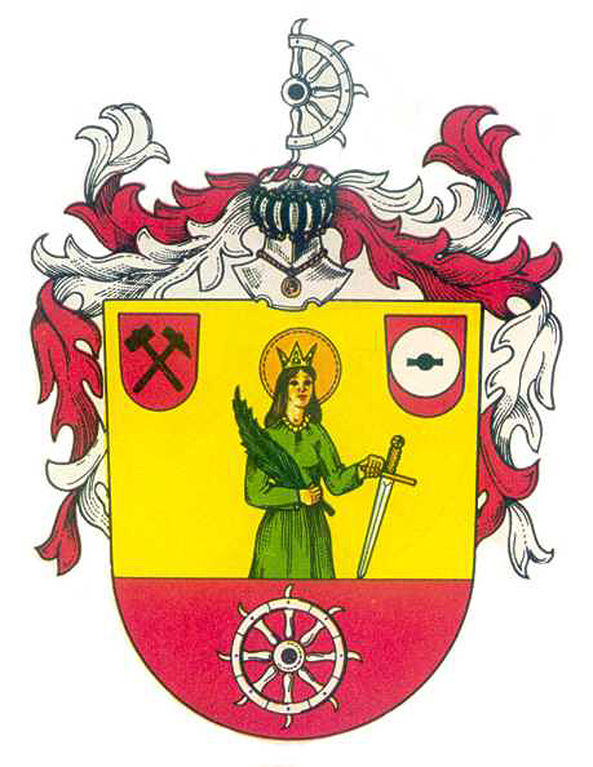 Dlouhá 261, 435 46 Hora Svaté KateřinyPřiznání k místnímu poplatku ze psůke dni vzniku poplatkové povinnosti a dále jsem držitelem psa (v mé domácnosti jsou chováni tito psi):(místní poplatek ze psů dle obecně závazné vyhlášky města Hora Svaté Kateřiny)Čestné prohlášení (v případě, že poplatník pobírá důchod):Prohlašuji, že důchodové dávky jsou jediný zdroj mého příjmu a nejsem pracující důchodce.V Hora Svaté Kateřiny dne  …………………..….			podpis…………………………--------------------------------------------------------------------------------------------------------------------------------------Prohlašuji, že veškeré údaje jsem uvedl podle nejlepšího vědomí a svědomí a že jsem si vědom důsledků v případě uvedení nepravdivých nebo neúplných údajů.V Hora Svaté Kateřiny dne  ………………………		podpis držitele  …………………….Údaje o poplatníkovi:Údaje o poplatníkovi:Údaje o poplatníkovi:Údaje o poplatníkovi:Údaje o poplatníkovi:Poplatník:Poplatník:Poplatník:Poplatník:Rodné číslo/IČ:  a) bydlí v RD  a) bydlí v RD  a) bydlí v RD  a) bydlí v RDPříjmení/Název:  b) bydlí v domě se 3 a více byty  b) bydlí v domě se 3 a více byty  b) bydlí v domě se 3 a více byty  b) bydlí v domě se 3 a více bytyJméno:  c) je důchodce (doložit kopii důchod.výměru)  c) je důchodce (doložit kopii důchod.výměru)  c) je důchodce (doložit kopii důchod.výměru)  c) je důchodce (doložit kopii důchod.výměru)Ulice, č.p./byt č:  d) právnická osoba se sídlem na území    města  d) právnická osoba se sídlem na území    města  d) právnická osoba se sídlem na území    města  d) právnická osoba se sídlem na území    městaPSČ:  e) je osvobozen (doložit)  e) je osvobozen (doložit)  e) je osvobozen (doložit)  e) je osvobozen (doložit)Údaje o psovi:Evidenční popis psaEvidenční popis psaEvidenční popis psaEvidenční popis psaEvidenční popis psaEvidenční popis psaEvidenční popis psaEvidenční popis psaPlemeno psaJméno psaČíslo známkyČíslo čipu/tetováníVěkVěkBarvaPohlavíOd kdy je držen